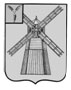 АДМИНИСТРАЦИЯ ПИТЕРСКОГО МУНИЦИПАЛЬНОГО РАЙОНА САРАТОВСКОЙ ОБЛАСТИП О С Т А Н О В Л Е Н И Еот 13 декабря 2019 года №561с. ПитеркаОб утверждении Положения «Об организации транспортного обслуживания населения по муниципальным маршрутам регулярных перевозок на территории Питерского муниципального района Саратовской области»В соответствии с Федеральным законом от 6 октября 2003 года №131-ФЗ «Об общих принципах организации местного самоуправления в Российской Федерации», Федеральным законом от 8 ноября 2007 года №259-ФЗ «Устав автомобильного транспорта и городского наземного электрического транспорта», Федеральным законом от 13 июля 2015 года №220-ФЗ «Об организации регулярных перевозок пассажиров и багажа автомобильным транспортом и городским наземным электрическим транспортом в Российской Федерации и о внесении изменений в отдельные законодательные акты Российской Федерации», в целях организации транспортного обслуживания населения на территории Питерского муниципального района Саратовской области, обеспечения перевозок пассажиров, повышения качества транспортного обслуживания населения на территории Питерского муниципального района, руководствуясь Уставом Питерского муниципального района, администрация муниципального районаПОСТАНОВЛЯЕТ:1. Утвердить Положение «Об организации транспортного обслуживания населения по муниципальным маршрутам регулярных перевозок на территории Питерского муниципального района Саратовской области» согласно приложению №1.2. Утвердить «Требования к осуществлению перевозок по нерегулируемым тарифам к юридическим лицам, индивидуальным предпринимателям, участникам договора простого товарищества, осуществляющим регулярные перевозки по муниципальным маршрутам регулярных перевозок по нерегулируемым тарифам» согласно приложению №2.3. Утвердить Порядок установления, изменения, отмены муниципальных маршрутов регулярных перевозок (в том числе порядок рассмотрения заявлений юридических лиц, индивидуальных предпринимателей, участников договора простого товарищества об установлении, изменении либо отмене данных маршрутов, а также основания для отказа в установлении либо изменении данных маршрутов, основания для отмены данных маршрутов) согласно приложению №3.4. Настоящее постановление вступает в силу со дня его официального опубликования на официальном сайте администрации Питерского муниципального района в информационно-телекоммуникационной сети «Интернет» по адресу: http://питерка.рф/.5. Контроль за исполнением настоящего постановления возложить на первого заместителя главы администрации Питерского муниципального района Чиженькова О.Е. Глава муниципального района                                                                   С.И. ЕгоровПриложение №1 к постановлению администрации муниципального района от 13 декабря 2019 года №561ПОЛОЖЕНИЕОБ ОРГАНИЗАЦИИ ТРАНСПОРТНОГО ОБСЛУЖИВАНИЯ НАСЕЛЕНИЯ ПО МУНИЦИПАЛЬНЫМ МАРШРУТАМ РЕГУЛЯРНЫХ ПЕРЕВОЗОК НА ТЕРРИТОРИИ ПИТЕРСКОГО МУНИЦИПАЛЬНОГО РАЙОНАГлава 1. ОБЩИЕ ПОЛОЖЕНИЯ Статья 1. Предмет регулирования. Сфера действия настоящего Положения.1. Настоящее Положение в пределах, установленных Федеральным законом от 13 июля 2015 года №220-ФЗ «Об организации регулярных перевозок пассажиров и багажа автомобильным транспортом и городским наземным электрическим транспортом в Российской Федерации и о внесении изменений в отдельные законодательные акты Российской Федерации» (далее - Федеральный закон от 13 июля 2015 года №220-ФЗ), регулирует отдельные отношения, возникающие при организации транспортного обслуживания населения по муниципальным маршрутам регулярных перевозок автомобильным транспортом на территории Питерского муниципального района.2. Действие настоящего Положения распространяется на всех физических лиц, на юридические лица независимо от организационно-правовой формы и формы собственности, индивидуальных предпринимателей или участников договора простого товарищества и подлежит исполнению на всей территории Питерского муниципального района.Статья 2. Правовое регулирование отношений, возникающих при организации транспортного обслуживания населения1. Правовое регулирование отношений, возникающих при организации транспортного обслуживания населения, осуществляется в соответствии с Конституцией Российской Федерации, федеральными законами и иными нормативными правовыми актами Российской Федерации, законами и иными нормативными правовыми актами Саратовской области, настоящим Положением и иными нормативными правовыми актами Питерского муниципального района.2. Настоящее Положение разработано на основании Гражданского кодекса Российской Федерации, Федерального закона от 08 ноября 2007 года №259-ФЗ «Устав автомобильного транспорта и городского наземного электрического транспорта», Федерального закона от 13 июля 2015 года №220-ФЗ «Об организации регулярных перевозок пассажиров и багажа автомобильным транспортом и городским наземным электрическим транспортом в Российской Федерации и о внесении изменений в отдельные законодательные акты Российской Федерации» (далее - Федеральный закон от 13 июля 2015 года №220-ФЗ), других федеральных законов и иных нормативных правовых актов Российской Федерации, Саратовской области и Питерского муниципального района.Статья 3. Цели организации транспортного обслуживания населенияОсновными целями организации транспортного обслуживания населения являются:- создание условий для предоставления транспортных услуг населению и организация транспортного обслуживания населения на территории Питерского муниципального района, отвечающих требованиям безопасности;- установление системы правовых норм и социальных основ, осуществляющих правовое регулирование взаимоотношений в области транспортного обслуживания населения;- повышение уровня качества транспортных услуг;- обеспечение устойчивого функционирования системы транспортного обслуживания населения;- защита прав и законных интересов ответственных перевозчиков и потребителей транспортных услуг.Статья 4. Принципы организации транспортного обслуживания населенияОсновными принципами организации транспортного обслуживания населения являются:- безопасность при выполнении пассажирских перевозок;- качество транспортного обслуживания населения;- обеспечение доступности  и гарантированности транспортных услуг для населения;- обеспечение конкуренции при организации транспортного обслуживания населения на территории Питерского муниципального района;- создание единой маршрутной сети Питерского муниципального района.Статья 5. Основные понятия, используемые в настоящем Положении1. Для целей настоящего Положения используются следующие основные понятия:- «транспортное обслуживание населения» - предоставление услуг по перевозке пассажиров и багажа автомобильным транспортом и городским наземным электрическим транспортом;- «организация транспортного обслуживания» - реализация комплекса организационных мероприятий и распорядительных действий, направленных на удовлетворение потребностей населения в пассажирских перевозках;- «маршрутная сеть» включает в себя совокупность муниципальных маршрутов регулярных перевозок Питерского муниципального района взаимосвязанных между собой расписаниями движения и транспортной инфраструктурой;- «ответственный перевозчик» (далее – перевозчик)  - юридическое лицо, индивидуальный предприниматель, уполномоченный участник договора простого товарищества, с которым заключен муниципальный контракт либо которым выдано свидетельство об осуществлении перевозок по маршруту регулярных перевозок; - «уполномоченный орган администрации Питерского муниципального района  по вопросам организации транспортного обслуживания населения» (далее - уполномоченный орган) - наделенный в установленном порядке полномочиями в сфере организации транспортного обслуживания населения;- «схема маршрута регулярного сообщения» (далее - схема маршрута) - условное графическое изображение пути следования транспортного средства с указанием опасных участков, остановочных пунктов, наименования улиц, по которым проходит маршрут, а также характерных ориентиров (развилок дорог, перекрестков, железнодорожных переездов, мостов и т.д.).2. Все другие понятия, используемые в настоящем Положении, применяются в значениях, указанных в Федеральном законе от 13 июля 2015 года №220-ФЗ, а также в иных нормативных правовых актах Российской Федерации, регулирующих порядок организации транспортного обслуживания населения.Статья 6. Полномочия уполномоченного органа 1. К полномочиям уполномоченного органа  относятся:- определение потребности населения в транспортном обслуживании на территории муниципального образования на основании анализа интенсивности пассажиропотока и состояния рынка транспортных услуг, проведение прогнозирования развития транспортного обслуживания населения, установление вида, общего количества и класса транспортных средств, необходимых для выполнения пассажирских перевозок по каждому муниципальному маршруту регулярных перевозок;- подготовка предложений по организации маршрутной сети регулярных перевозок пассажиров в границах Питерского муниципального района.- подготовка правовых актов администрации Питерского муниципального района по вопросам организации транспортного обслуживания населения;- ведение реестра муниципальных маршрутов Питерского муниципального района.- согласование схем маршрутов и расписаний движения транспорта по муниципальным маршрутам регулярных перевозок;- выдача  карт маршрутов  регулярных перевозок и свидетельств об осуществлении перевозок по маршрутам регулярных перевозок;- организация и проведение конкурсов на право получения свидетельства об осуществлении перевозок по одному или нескольким муниципальным маршрутам регулярных перевозок по нерегулируемым тарифам;- осуществление функций муниципального заказчика при заключении  муниципальных контрактов на выполнение работ, связанных с осуществлением регулярных перевозок по регулируемым тарифам в порядке, установленном законодательством Российской Федерации о контрактной системе в сфере закупок товаров, работ, услуг для обеспечения государственных и муниципальных нужд, с учетом положений Федерального закона от 13 июля 2015 года №220-ФЗ;- организация и осуществление контроля за транспортным обслуживанием населения на территории муниципального образования «Город Калуга» в соответствии с настоящим Положением и действующим законодательством, регулирующим данную сферу деятельности;- организация и осуществление контроля за исполнением перевозчиками муниципальных контрактов, качеством выполнения транспортных услуг;-  принятие в рамках имеющихся полномочий мер к перевозчикам в целях устранения ими нарушений требований законодательства, муниципальных правовых актов в сфере транспортного обслуживания населения и неисполнения ими обязательств по муниципальным контрактам;- обращение в суд о прекращении действия свидетельства об осуществлении перевозок по маршрутам регулярных перевозок;- осуществление информирования населения об организации муниципальных маршрутов регулярных перевозок, о выполняемых на них перевозках, о перевозчиках и других сведениях, необходимых потребителям транспортных услуг на территории Питерского муниципального района;- обеспечение координации работы перевозчиков на территории муниципального района;-  координация работы диспетчерского управления пассажирскими перевозками;- взаимодействие с органами государственной власти и органами местного самоуправления муниципальных образований Питерского района по вопросам транспортного обслуживания населения на территории Питерского муниципального района;- реализация мероприятий по обустройству объектов транспортной инфраструктуры.Глава 2. ОРГАНИЗАЦИЯ РЕГУЛЯРНЫХ ПЕРЕВОЗОК ПО МУНИЦИПАЛЬНЫМ МАРШРУТАМ РЕГУЛЯРНЫХ ПЕРЕВОЗОКСтатья 7. Организация маршрутной сети1. Для выполнения регулярных перевозок на территории Питерского муниципального района организовывается единая маршрутная сеть муниципальных маршрутов регулярных перевозок.2. Формирование маршрутной сети осуществляется путем установления, изменения, отмены муниципальных маршрутов регулярных перевозок.3. Организация маршрутной сети осуществляется посредствам формирования и ведения реестра муниципальных маршрутов регулярных перевозок. 4. С инициативой о формировании маршрутной сети могут выступать  юридические лица, индивидуальные предприниматели, уполномоченные участники договора простого товарищества, имеющие намерение осуществлять регулярные перевозки или осуществляющие регулярные перевозки по муниципальным маршрутам регулярных перевозок, физические, юридические лица, в том числе индивидуальные предприниматели, органы представительной, исполнительной власти Питерского муниципального района, а также уполномоченный орган.Статья 8. Формирование и ведение реестра муниципальных маршрутов регулярных перевозок1. Формирование и ведение реестра муниципальных маршрутов регулярных перевозок осуществляется уполномоченным органом.2.  В реестры муниципальных маршрутов регулярных перевозок помимо сведений, указанных в части 1 статьи 26 Федерального закона от 13 июля 2015 года №220-ФЗ, могут быть включены сведения о периодичности (круглогодичный или сезонный) и регулярности (ежедневно или по дням недели)  осуществления перевозок по муниципальным маршрутам регулярных перевозок.3. Нумерация муниципальных маршрутов  регулярных перевозок в реестре  устанавливается от 1 до 99. Допускается установление буквенных обозначений в номерах маршрутов.4.  Реестр муниципальных маршрутов регулярных перевозок утверждается  нормативно-правовым актом Питерского муниципального района.5. Сведения, включенные в реестры муниципальных маршрутов регулярных перевозок, размещаются на официальном сайте Питерского муниципального района.Статья 9. Организация транспортного обслуживания населения на территории Питерского муниципального района1. Транспортное обслуживание населения на территории Питерского муниципального района осуществляется по регулируемым и нерегулируемым тарифам.2. Уполномоченный орган  выдает перевозчикам свидетельства об осуществлении перевозок по муниципальному маршруту регулярных перевозок и карты маршрутов регулярных перевозок.3. Без свидетельства об осуществлении перевозок по маршруту регулярных перевозок и карт маршрутов регулярных перевозок, выданных уполномоченным органом, запрещается осуществлять перевозку пассажиров на территории Питерского муниципального района по маршруту, включенному в реестр муниципальных маршрутов регулярных перевозок.4. Перевозки пассажиров по муниципальным маршрутам регулярных перевозок осуществляются по расписаниям, которые разрабатываются и утверждаются перевозчиками и согласовываются с уполномоченным органом.ВЕРНО: управляющий делами администрации                муниципального района                                                        С.Г. ЧерпановаПриложение №2 к постановлению администрации муниципального района от 13 декабря 2019 года №561ТРЕБОВАНИЯ К ОСУЩЕСТВЛЕНИЮ ПЕРЕВОЗОК ПО НЕРЕГУЛИРУЕМЫМ ТАРИФАМ, К ЮРИДИЧЕСКИМ ЛИЦАМ, ИНДИВИДУАЛЬНЫМ ПРЕДПРИНИМАТЕЛЯМ, УЧАСТНИКАМ ДОГОВОРА ПРОСТОГО ТОВАРИЩЕСТВА, ОСУЩЕСТВЛЯЮЩИМ РЕГУЛЯРНЫЕ ПЕРЕВОЗКИ ПО МУНИЦИПАЛЬНЫМ МАРШРУТАМ РЕГУЛЯРНЫХ ПЕРЕВОЗОК ПО НЕРЕГУЛИРУЕМЫМ ТАРИФАМДля целей настоящих Требований  к осуществлению перевозок по нерегулируемым тарифам, к юридическим лицам, индивидуальным предпринимателям, участникам договора простого товарищества, осуществляющим регулярные перевозки по муниципальным маршрутам регулярных перевозок  по нерегулируемым тарифам (далее - Требования) используются понятия в значениях, установленных Федеральным законом от 8 ноября 2007 года №259-ФЗ «Устав автомобильного транспорта и городского наземного электрического транспорта», Федеральным законом от 13 июля 2015 года №220-ФЗ «Об организации регулярных перевозок пассажиров и багажа автомобильным транспортом и городским наземным электрическим транспортом в Российской Федерации и о внесении изменений в отдельные законодательные акты Российской Федерации».Юридические лица, индивидуальные предприниматели, участники договора простого товарищества, осуществляющие регулярные перевозки по муниципальным маршрутам регулярных перевозок по нерегулируемым тарифам (далее - перевозчики), обязаны выполнять следующие требования:1. Соблюдать максимальное количество транспортных средств различных классов, которое разрешается одновременно использовать для перевозок по маршруту регулярных перевозок в соответствии с установленным (согласованным) расписанием и предусмотренное реестром муниципальных маршрутов регулярных перевозок Питерского муниципального района как основное количество транспортных средств (без резерва);2.  Соблюдать максимально допустимое соотношение между количеством рейсов, не выполненных в течение одного квартала, и количеством рейсов, предусмотренным для выполнения в течение данного квартала  установленным расписанием, в объеме не более  20 %.3. Передавать в региональную навигационно-информационную систему Саратовской области  информацию о месте нахождении транспортных средств, используемых для перевозки пассажиров по муниципальным маршрутам регулярных перевозок.4. Обеспечить исправную работу установленного в транспортном средстве  оборудования для безналичной оплаты проезда.5. Информировать орган местного самоуправления об изменении тарифов на регулярные перевозки.Перевозчик осуществляет информирование органа местного самоуправления об изменении тарифов на регулярные перевозки в письменном виде, не позднее, чем за сто восемьдесят дней до дня изменения тарифов на регулярные перевозки.ВЕРНО: управляющий делами администрации                муниципального района                                                        С.Г. ЧерпановаПриложение №3 к постановлению администрации муниципального района от 13 декабря 2019 года №561ПОРЯДОК УСТАНОВЛЕНИЯ, ИЗМЕНЕНИЯ, ОТМЕНЫ МУНИЦИПАЛЬНЫХ МАРШРУТОВ РЕГУЛЯРНЫХ ПЕРЕВОЗОК (В ТОМ ЧИСЛЕ ПОРЯДОК РАССМОТРЕНИЯ ЗАЯВЛЕНИЙ ЮРИДИЧЕСКИХ ЛИЦ, ИНДИВИДУАЛЬНЫХ ПРЕДПРИНИМАТЕЛЕЙ, УЧАСТНИКОВ ДОГОВОРА ПРОСТОГО ТОВАРИЩЕСТВА ОБ УСТАНОВЛЕНИИ, ИЗМЕНЕНИИ ЛИБО ОТМЕНЕ ДАННЫХ МАРШРУТОВ, А ТАКЖЕ ОСНОВАНИЯ ДЛЯ ОТКАЗА В УСТАНОВЛЕНИИ ЛИБО ИЗМЕНЕНИИ ДАННЫХ МАРШРУТОВ, ОСНОВАНИЯ ДЛЯ ОТМЕНЫ ДАННЫХ МАРШРУТОВ)1. Общие положения	1.1. Для целей Порядка установления, изменения, отмены муниципальных маршрутов регулярных перевозок (в том числе порядок рассмотрения заявлений юридических лиц, индивидуальных предпринимателей, участников договора простого товарищества об установлении, изменении либо отмене данных маршрутов, а также основания для отказа в установлении либо изменении данных маршрутов, основания для отмены данных маршрутов) (далее - Порядок) используются понятия в значениях, установленных Федеральными законами «Об организации регулярных перевозок пассажиров и багажа автомобильным транспортом и городским наземным электрическим транспортом в Российской Федерации и о внесении изменений в отдельные законодательные акты Российской Федерации» (далее - Закон), Федеральным законом «Устав автомобильного транспорта и городского наземного электрического транспорта».1.2. Установление, изменение, отмена муниципального маршрута регулярных перевозок (далее - Маршрут) осуществляются администрацией Питерского муниципального района путем внесения изменений в реестр муниципальных маршрутов регулярных перевозок Питерского муниципального района (далее - Реестр), ведение которого осуществляется уполномоченным органом администрации Питерского муниципального района по вопросам организации транспортного обслуживания населения (далее - Уполномоченный орган) в соответствии с рекомендациями комиссии, по рассмотрению вопросов об организации пассажирских перевозок по муниципальным маршрутам регулярных перевозок, состав которой утверждается нормативным правовым актом администрации Питерского муниципального района (далее - Комиссия).1.3. Предложения по установлению, изменению или отмене Маршрутов могут вноситься:- юридическими лицами, индивидуальными предпринимателями, уполномоченными участниками договора простого товарищества, имеющими намерение осуществлять регулярные перевозки или осуществляющими регулярные перевозки (далее - Перевозчики);- физическими, юридическими лицами, в том числе индивидуальными предпринимателями (далее - Заявители);- органами исполнительной власти Питерского муниципального района, органами местного самоуправления Питерского муниципального района, а также уполномоченным органом.2. Порядок рассмотрения заявлений об установлении,изменении либо отмене Маршрутов2.1. Уполномоченный орган принимает заявления об установлении, изменении, отмене Маршрута. В случае если заявление оформлено с нарушением требований, установленных настоящим Порядком,  уполномоченный орган возвращает указанное заявление с мотивированным обоснованием причин возврата.2.2. Уполномоченный орган после получения заявления об установлении, изменении или отмене Маршрута рассматривает данное заявление на предмет соответствия  требованиям, установленным настоящим Порядком, в случае необходимости организует проведение обследования маршрута Комиссией по обследованию маршрутов и передает данное заявление на рассмотрение Комиссии.2.3. Комиссия в течение двадцати рабочих дней со дня представления в уполномоченный орган заявления рассматривает его и по итогам рассмотрения оформляет протокол, который должен содержать следующие данные: состав присутствующих членов Комиссии, информацию о лицах, предложивших установление, изменение, отмену Маршрута, информацию о виде регулярных перевозок, информацию об устанавливаемом, изменяемом, отменяемом Маршруте, рекомендации о возможности установления, изменения, отмены Маршрута в соответствии с требованиями настоящего Порядка, рекомендации об отказе в установлении, изменении, отмене Маршрута в соответствии с требованиями настоящего Порядка. Протокол Комиссии может содержать и другую информацию.Решение Комиссии считается правомочным при наличии на заседании не менее двух третей ее состава и принимается большинством голосов присутствующих на заседании членов Комиссии. При равенстве голосов решающим является голос председателя Комиссии.2.4. В течение пятнадцати рабочих дней со дня оформления протокола Комиссии Уполномоченный орган осуществляет подготовку проекта правового акта администрации Питерского муниципального района о внесении изменений в реестр муниципальных маршрутов регулярных перевозок Питерского муниципального района либо направляет информацию об отказе в установлении, изменении или отмене данного Маршрута с мотивированным обоснованием причин отказа.  Уполномоченный орган уведомляет в письменной форме об указанном решении Перевозчика, Заявителя, орган представительной, исполнительной власти, предложивших установить, изменить или отменить Маршрут.2.5. Сведения, включенные в реестр маршрутов, размещаются на официальном сайте администрации Питерского муниципального района в информационно-телекоммуникационной сети Интернет.2.6. При установлении нового Маршрута оформляется паспорт Маршрута. Изменения Маршрута отражаются в паспорте Маршрута.3. Установление, изменение Маршрута3.1. Основаниями для установления или изменения Маршрута могут быть:- социальная потребность в пассажирских перевозках;- изменение структуры и величины пассажиропотока;- закрытие (открытие) движения пассажирского транспорта на отдельных участках дорожной сети на постоянной или временной основе;- включение в Маршрут нового промежуточного остановочного пункта, оборудованного в соответствии с техническими требованиями к элементам автобусных остановок, правилам их размещения на автомобильных дорогах и их обустройству техническими средствами организации дорожного движения;- отсутствие альтернативных видов транспорта;- оптимизация маршрутной сети.3.1.1. Неоднократное отсутствие заявок на участие в открытом конкурсе на выполнение работ, связанных с осуществлением регулярных перевозок, является основанием для изменения или отмены Маршрута.3.2. Перевозчики, предложившие установить или изменить Маршрут, представляют в уполномоченный орган  заявление в письменной форме об установлении или изменении данного Маршрута согласно приложению 1 к настоящему Порядку, которое включает в себя следующие сведения и документы, а именно:3.2.1. При установлении Маршрута:1) номер и дата выдачи лицензии на осуществление деятельности по перевозкам пассажиров автомобильным транспортом;2) наименование (для юридического лица), фамилия, имя и, если имеется, отчество (для индивидуального предпринимателя), идентификационный номер налогоплательщика, почтовый адрес, контактные телефоны;3) наименование Маршрута в виде наименований начального и конечного остановочных пунктов;4) протяженность Маршрута;5) места нахождения остановочных пунктов по Маршруту;6) наименования улиц и автомобильных дорог, по которым предполагается движение транспортных средств между остановочными пунктами;7) предлагаемые классы транспортных средств, максимальное количество транспортных средств каждого из таких классов;8) характеристики транспортных средств, в том числе экологические;9) планируемое расписание для начального и конечного остановочных пунктов;10) обоснование необходимости установления Маршрута;3.2.2. При изменении Маршрута:1) наименование (для юридического лица), фамилия, имя и, если имеется, отчество (для индивидуального предпринимателя), идентификационный номер налогоплательщика, почтовый адрес, контактные телефоны;2) регистрационный номер Маршрута в реестре маршрутов;3) предлагаемые изменения включенных в состав Маршрута остановочных пунктов, а также улиц и автомобильных дорог, по которым предполагается движение транспортных средств между данными остановочными пунктами, расписания, классов транспортных средств, максимального количества транспортных средств каждого из таких классов или характеристик транспортных средств каждого из таких классов;4) обоснование необходимости изменения Маршрута;3.2.3. В случае если заявление об установлении или изменении Маршрута представлено уполномоченным участником договора простого товарищества, сведения, предусмотренные пунктами 1 и 2 части 3.2.1 и пунктом 1 части 3.2.2 настоящего Порядка, указываются в отношении каждого участника договора простого товарищества. К указанному заявлению прилагается копия договора простого товарищества.3.3. Заявители, предложившие установить или изменить Маршрут, представляют в уполномоченный орган  письменное заявление в произвольной форме об установлении или изменении данного Маршрута с обязательным указанием обоснования о необходимости установления или изменения Маршрута.3.4. Если заявлением об изменении Маршрута предусматриваются изменения включенных в состав Маршрута остановочных пунктов, а также улиц и автомобильных дорог, по которым предполагается движение транспортных средств между данными остановочными пунктами, расписание по Маршруту уполномоченный орган выдает в течение семи рабочих дней Перевозчику новое свидетельство об осуществлении перевозок по маршруту регулярных перевозок (далее - Свидетельство) или вносит изменения в соответствующие приложения к Свидетельству.3.5. Если заявлением об изменении Маршрута предусматривается увеличение максимального количества транспортных средств, используемых для регулярных перевозок по данному Маршруту, уполномоченный орган  в течение семи рабочих дней со дня внесения таких изменений в реестр маршрутов выдает Перевозчику, который обратился с указанным заявлением, дополнительные карты Маршрута регулярных перевозок в случаях, предусмотренных Законом.3.6. Маршрут считается установленным, измененным с даты внесения сведений об установлении, изменении, отмене данного Маршрута в Реестр.3.7. Основаниями для отказа в установлении либо изменении Маршрута являются:1) недостоверные сведения, указанные в заявлении об установлении или изменении маршрута;2) Маршрут не соответствует требованиям, установленным правилами обеспечения безопасности перевозок пассажиров и грузов автомобильным транспортом и городским наземным электрическим транспортом и Правилами безопасности дорожного движения; 4) техническое состояние улиц, автомобильных дорог, по которым проходит данный Маршрут, и размещенных на них искусственных дорожных сооружений не соответствует максимальным полной массе и (или) габаритам транспортных средств, которые предлагается использовать для осуществления регулярных перевозок по данному Маршруту;5) в состав данного Маршрута предлагается включить остановочные пункты, пропускная способность которых превышена;6) в состав данного Маршрута предлагается включить остановочный пункт, не соответствующий общим техническим требованиям к элементам автобусных остановок, правилам их размещения на автомобильных дорогах и их обустройству техническими средствами организации дорожного движения;7) совпадение полностью (или частично) параметров предлагаемого к открытию Маршрута с параметрами Маршрутов, содержащихся в реестре.3.8. В случае возникновения чрезвычайной ситуации, вызвавшей временное ограничение движения транспортных средств по автомобильным дорогам или по размещенным на них искусственным дорожным сооружениям, перевозчик вправе изменить данный Маршрут на срок до шестидесяти дней. Перевозчик обязан уведомить о таком изменении уполномоченный орган. Перевозчики обязаны разместить эти сведения на остановочных пунктах в целях информирования граждан об изменении Маршрута. Изменение Маршрута на более длительный срок осуществляется в порядке, установленном данным Порядком.4. Отмена Маршрута4.1. Основаниями для отмены Маршрута являются:1) закрытие движения на всех или отдельных участках Маршрута;2) техническое состояние улиц, автомобильных дорог, по которым проходит данный Маршрут, и размещенных на них искусственных дорожных сооружений не соответствует максимальным полной массе и (или) габаритам транспортных средств, которые используются для осуществления регулярных перевозок по данному Маршруту;3) отсутствие потребности населения в пассажирских перевозках автомобильным транспортом на соответствующем Маршруте;4) оптимизация маршрутной сети;5) данный Маршрут не соответствует требованиям, установленным правилами обеспечения безопасности перевозок пассажиров и грузов автомобильным транспортом и городским наземным электрическим транспортом, утвержденным федеральным органом.6) признание несостоявшимся конкурса, предметом которого является право на получение свидетельства об осуществлении перевозок по одному или нескольким Маршрутам (2 и более раз) в связи с отсутствием заявок.4.2. Перевозчики, Заявители, органы местного самоуправления Питерского муниципального района, предложившие отменить Маршрут, представляют в уполномоченный орган  заявление в письменной форме об отмене Маршрута, которое включает в себя следующие сведения:1) наименование (для юридического лица), фамилия, имя и, если имеется, отчество (для индивидуального предпринимателя и физического лица), адрес места жительства (места нахождения), контактный телефон лица, обратившегося с заявлением об отмене Маршрута;2) порядковый номер Маршрута в реестре маршрутов;3) регистрационный номер Маршрута в реестре маршрутов;4) обоснования необходимости отмены Маршрута.4.3. Маршрут считается отмененным с даты внесения сведений об установлении, изменении, отмене данного Маршрута в Реестр.4.4. В случае принятия решения об отмене Маршрута уполномоченный орган уведомляет перевозчика, осуществляющего регулярные перевозки по соответствующему Маршруту, не позднее ста восьмидесяти дней до дня вступления в силу решения об отмене данного Маршрута. Уполномоченным органом вносятся изменения в документ планирования регулярных перевозок пассажиров и багажа автомобильным транспортом и городским наземным электрическим транспортом по муниципальным маршрутам регулярных перевозок на территории Питерского муниципального района.4.5. Решение об отказе в отмене Маршрута принимается в случае наличия потребности в пассажирских перевозках по данному маршруту.Приложение к Порядку установления, изменения, отмены муниципальных маршрутов регулярных перевозок (в том числе порядок рассмотрения заявлений юридических лиц, индивидуальных  предпринимателей, участников договора простого товарищества об установлении, изменении либо отмене данных маршрутов, а также основания для отказа в установлении либо изменении  данных маршрутов, основания для отмены данных маршрутов)ФОРМА ЗАЯВЛЕНИЯОБ УСТАНОВЛЕНИИ ИЛИ ИЗМЕНЕНИИ МУНИЦИПАЛЬНОГО МАРШРУТА РЕГУЛЯРНЫХ ПЕРЕВОЗОК                               ______________________________                                               (наименование Уполномоченного органа)Заявление об установлении или изменении муниципального маршрута регулярных перевозок	1.    Перевозчик ___________________________________________________________                                        Юридическое  лицо/индивидуальный  предприниматель/уполномоченный  участник                                  договора простого товарищества	Прошу(сим)   рассмотреть   возможность   установления/изменения   (ненужное вычеркнуть)   муниципального  маршрута  регулярных  перевозок  (далее  - Маршрут):____________________________ - _____________________________ рег. № _____________          (начальный  пункт)                                  (конечный пункт)	2. Протяженность устанавливаемого Маршрута/Изменение протяженности Маршрута (ненужное вычеркнуть):	2.1. Протяженность Маршрута в прямом направлении ________ км;	2.2. Протяженность Маршрута в обратном направлении ________ км.	3. Сведения об остановочных пунктах:	(*) - при изменении Маршрута в графах 2 и 3 указываются сведения с учетом предлагаемых изменений.	4.  Наименования  улиц  и  автомобильных  дорог,  по которым предполагается движение транспортных средств между остановочными пунктами:	4.1. В прямом направлении:	4.2. В обратном направлении:	(*) -  при  изменении  Маршрута  в графах 2 и 3 указываются сведения с учетом предлагаемых изменений.	5. Транспортные средства:	6. Планируемое расписание для начального и конечного остановочных пунктов:	Периодичность Маршрута: ___________________________                                                                (круглогодичный, сезонный)	Время в пути: ___________________________	Средняя эксплуатационная скорость: ________ км/час.	Объем рейсов в месяц -	Объем рейсов в год -	Планируемое количество перевозимых пассажиров за один рейс _______ человек.	7. Обоснование необходимости установления, изменения, отмены Маршрута_____________________________________________________________________________________________________________________________________________________Дата подачи заявления ____________________Подпись Перевозчика _______________________ (Ф.И.О.)                                                           М.П.ВЕРНО: управляющий делами администрации                муниципального района                                                        С.Г. Черпанова№ п/пНаименование (Ф.И.О.)ИНННомер и дата выдачи лицензииПочтовый адресКонтактные телефоны123456№ п/пНаименование (*)Место нахождения (*)123№ п/пНаименование улиц/автомобильных дорог в прямом направлении (*)12№ п/пНаименование улиц/автомобильных дорог в прямом направлении (*)12КлассМакси-мальное кол-воГабаритные и весовые параметрыГабаритные и весовые параметрыГабаритные и весовые параметрыГабаритные и весовые параметрыЭкологи-ческие характе-ристикиХаракте-ристики транспортного средстваКлассМакси-мальное кол-воДлина, мМакси-мальная высота, мМакси-мальная ширина, мПолная масса, тЭкологи-ческие характе-ристикиХаракте-ристики транспортного средстваВремя отправленияВремя отправленияот начального пунктаот конечного пункта